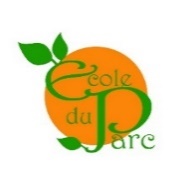 ECOLE DU PARC							    ANNEE SCOLAIRE : 2023-202432 bis Bd de Belgique			98000 MONACOTel : 98 98 86 71			parc@gouv.mc	      Fournitures Classe de MS (4 ans)Lors de la journée portes ouvertes du lundi 11 septembre, merci de remettre à l’enseignante et son équipe :-sous enveloppe, au nom de votre enfant, un chèque de 45 euros libellé à l’ordre de l’Ecole du Parc (contribution financière pour l’achat, par l’enseignant, de toutes les fournitures scolaires collectives, utiles au bon fonctionnement de la classe)-1 photo d’identité-la fiche de renseignements-sous enveloppe à l’attention de l’infirmière : le questionnaire médical et la petite fiche pour transmission à la médecine scolaire-les deux documents distincts pour le droit à l’image- la fiche d’inscription à la navette préscolaire (si besoin)- le Règlement Intérieur de l’école, complété et signéCes imprimés sont téléchargeables sur le site internet de l’école : http://ecole-parc.gouv.mcFOURNITURES A DEPOSER LORS DE LA JOURNEE PORTES OUVERTES DU LUNDI 11 SEPTEMBRE :1 cartable sans roulettes1 cahier petit format (96 p.) aux carreaux SEYES, sans spirales1 protège cahier petit format, ROUGE transparent, à rabats1 tablier ROUGE, boutonné à l’avant ou à pressions avec le nom et le prénom de l’enfant brodés sur l’avant.1 boîte de kleenex1 boîte de lingettes1 gobelet réutilisable marqué au nom de l’enfant1 trousse souple qui servira pour le goûter de classe de l’après-midi (type compote, jus, fruits déjà coupés, fruits secs,…)Pour les enfants qui resteront à la garderie du soir : 1 autre trousse/boîte pour un goûter (biscuits autorisés)INFORMATIONS COMPLEMENTAIRES IMPORTANTES :Marquer TOUTES les affaires de votre enfant, à son nomCoudre une attache (20 cm) aux cols des gilets et des manteaux de votre enfant pour qu’ils tiennent sur son porte-manteau.